RELATÓRIO DE RECEBIMENTO DE ANIMAIS SILVESTRES DO MÊS DE JULHO PROVENIENTES DO MUNICÍPIO PAULÍNIATABELA RESUMORELAÇÃO DE ÓBITOS DE ANIMAIS SILVESTRESTABELA RESUMOANIMAIS SILVESTRES PROVENIENTES DO MUNICÍPIO PAULÍNIA QUE PERMANECEM EM PROCESSO DE REABILITAÇÃO NA ASSOCIAÇÃO MATA CILIARRELATÓRIO FOTOGRÁFICO DE ANIMAIS SILVESTRES NO MÊS DE JULHO DO MUNICÍPIO DE PAULÍNIA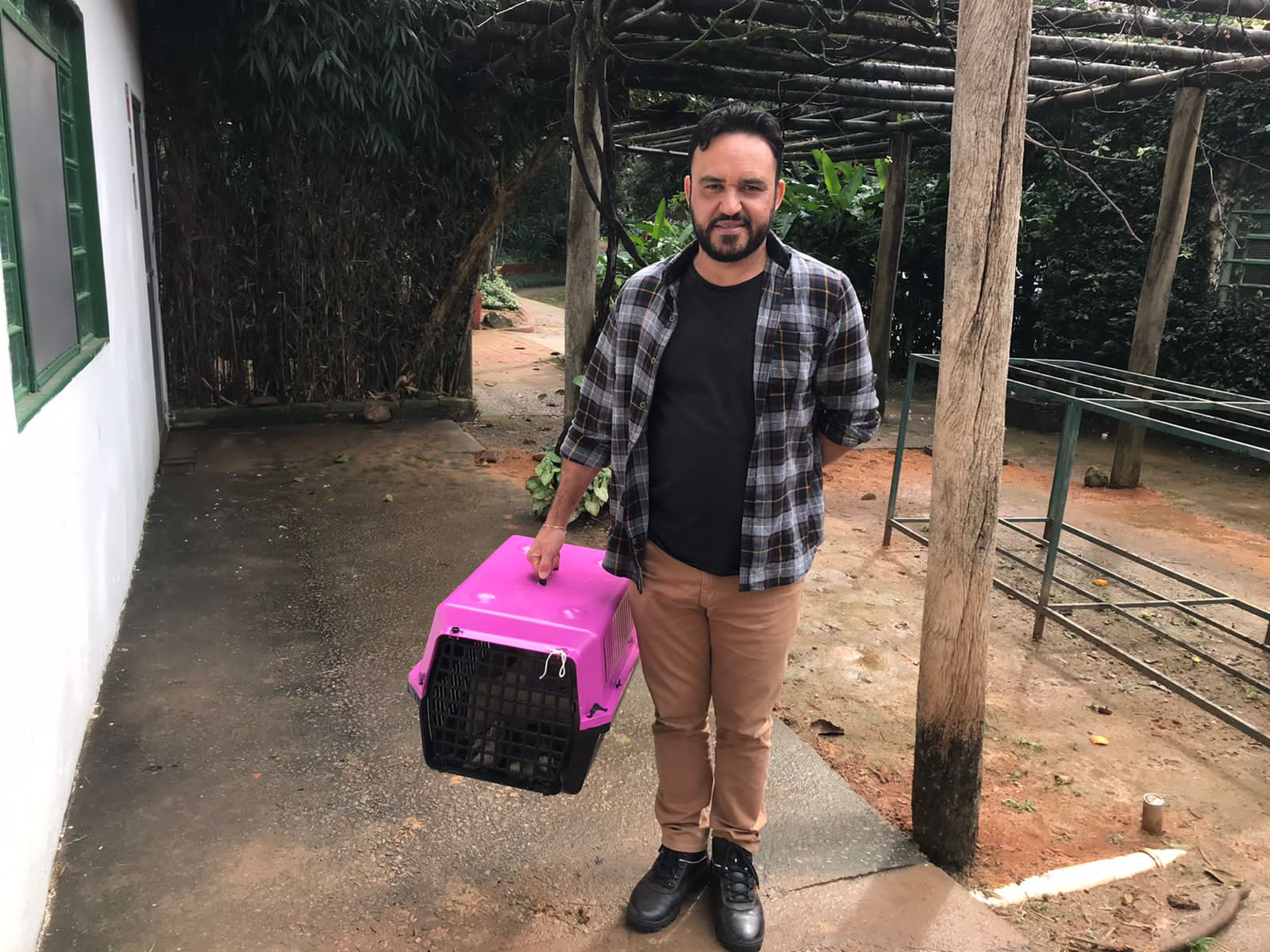 (44345) – Gambá-de-orelha-branca, com fratura completa em fêmur do membro posterior direito. Entregue pela Secretaria do Meio Ambiente de Paulínea no dia 10-07-2023.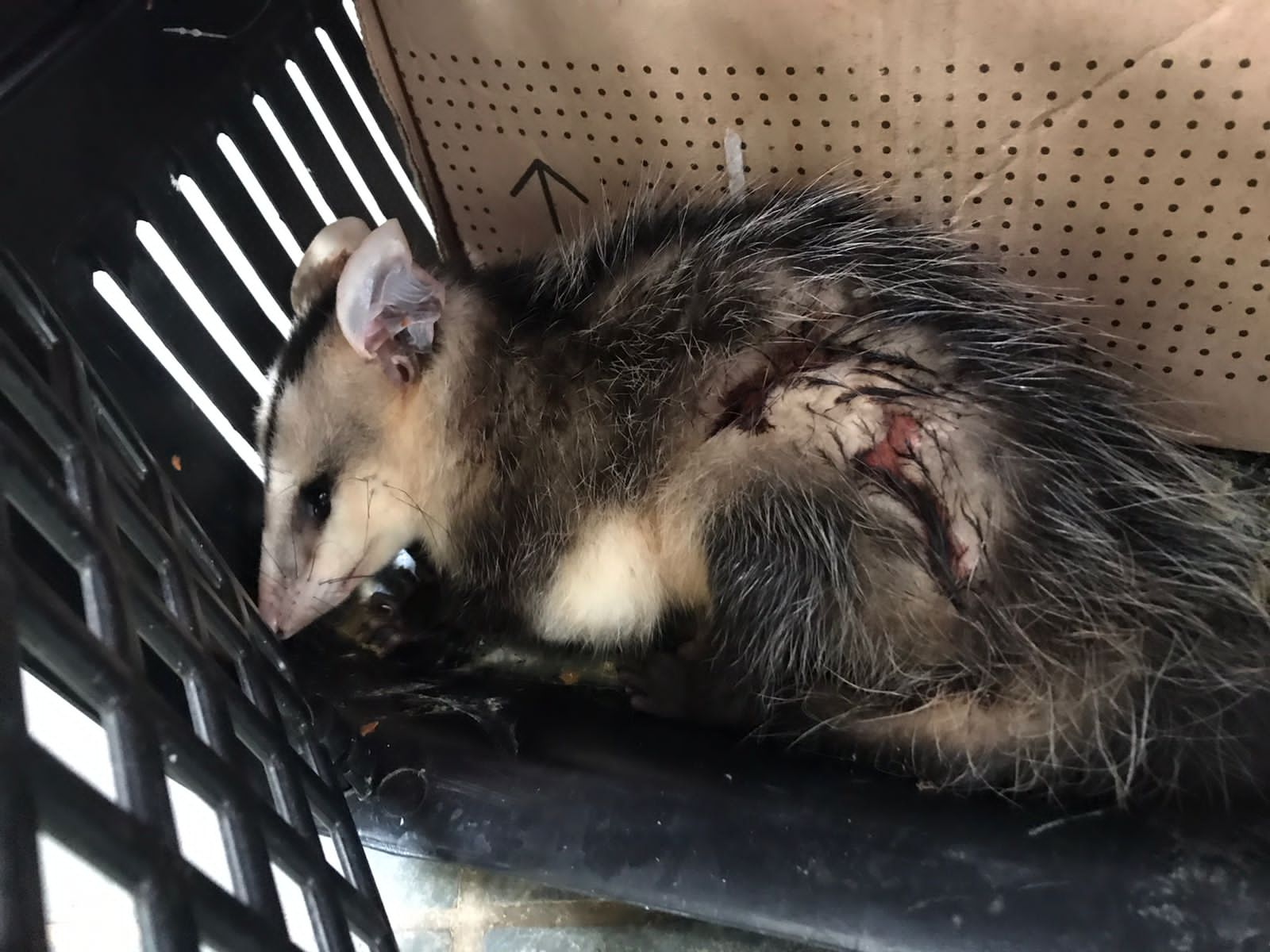 (44345) – Gambá-de-orelha-branca.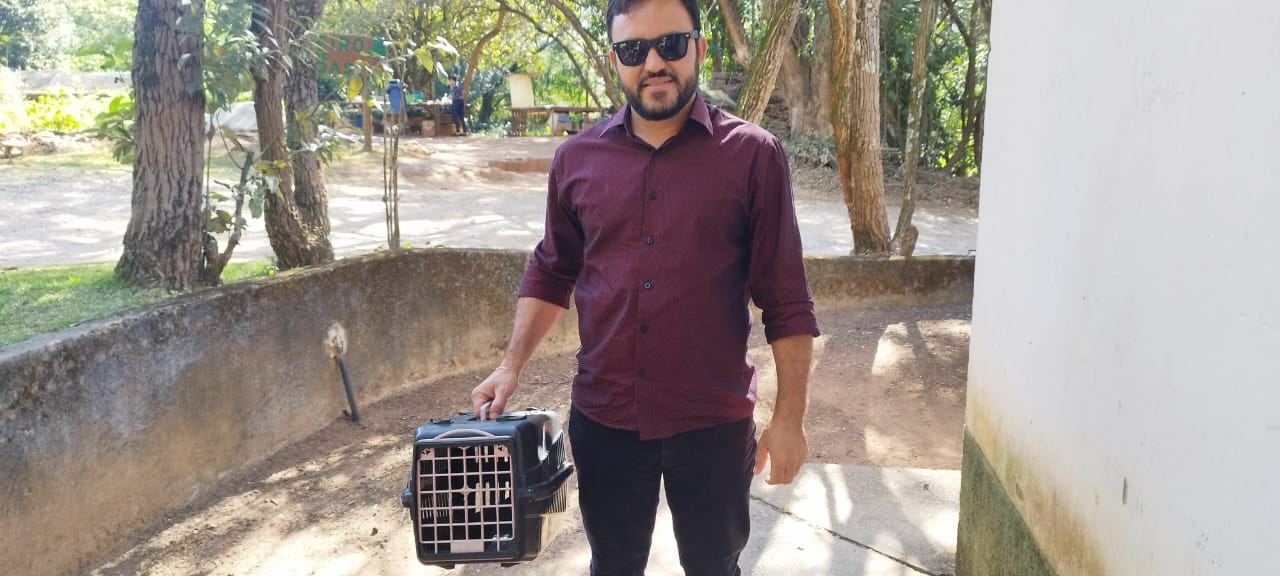 (44408) – Sagui-de-tufo-preto, macho, jovem, encontrado caído em via pública com suspeita de eletrocussão. Entregue pela Secretaria de Defesa e Desenvolvimento do Meio Ambiente de Paulínia no dia 21-07-2023.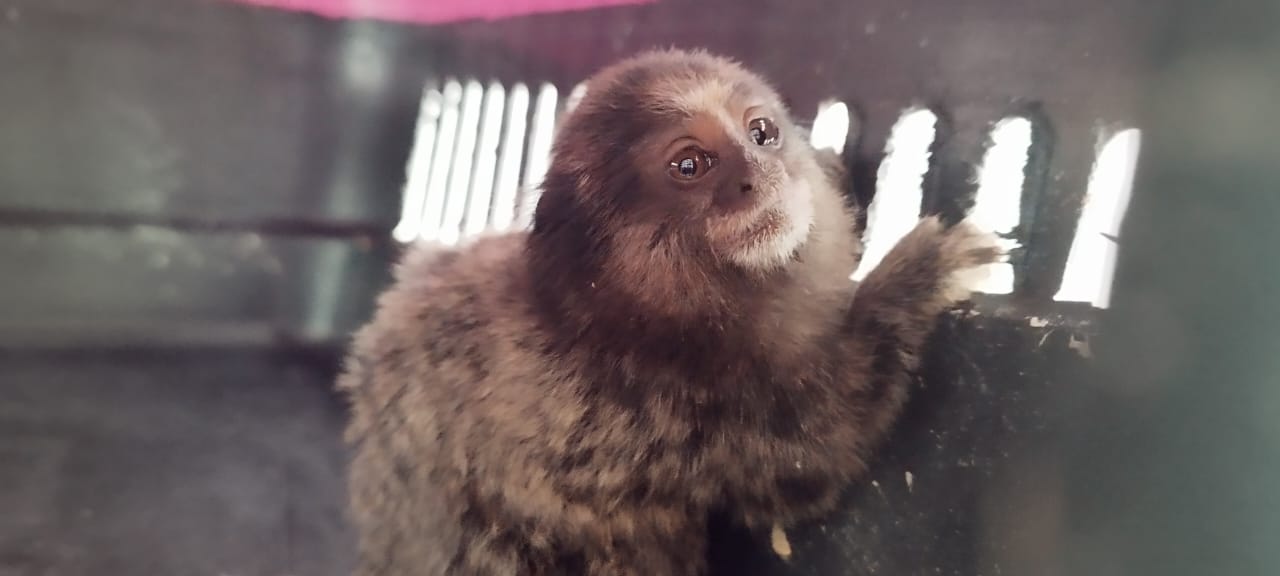 (44408) – Sagui-de-tufo-preto.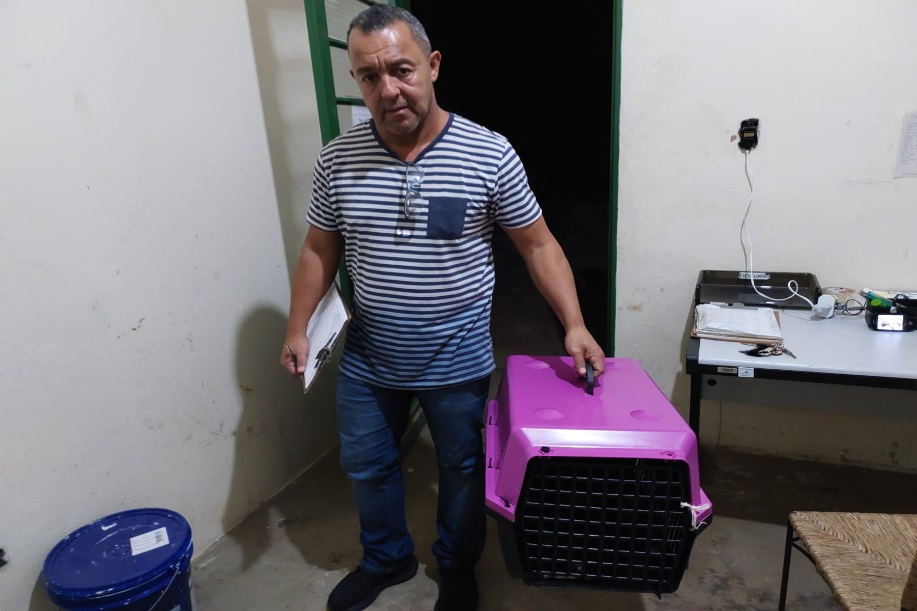 (44414) - Sagui-de-tufo-preto, fêmea, jovem, encontrada em residência. Entregue pela Secretaria de Defesa e Desenvolvimento do Meio Ambiente de Paulínia no dia 22-07-2023.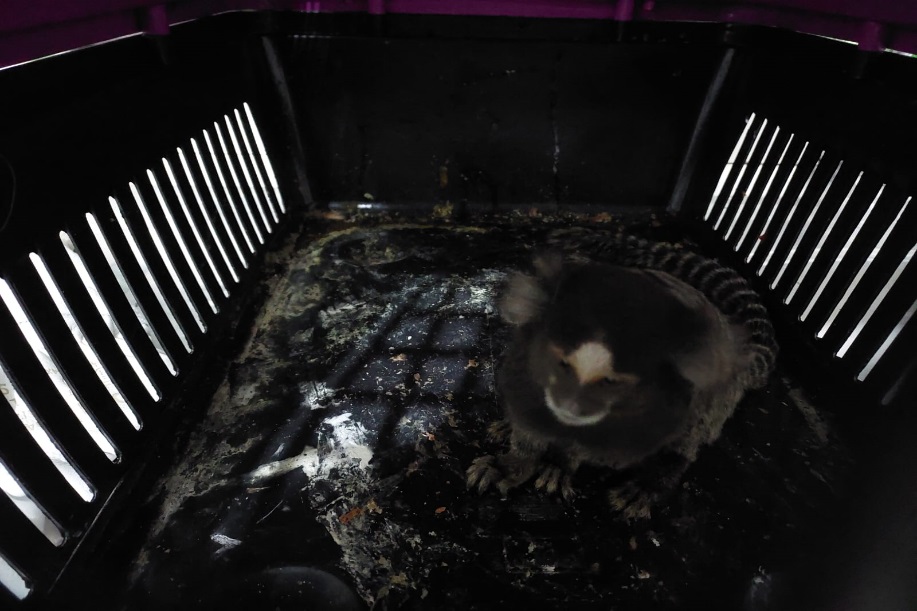 (44414) - Sagui-de-tufo-preto.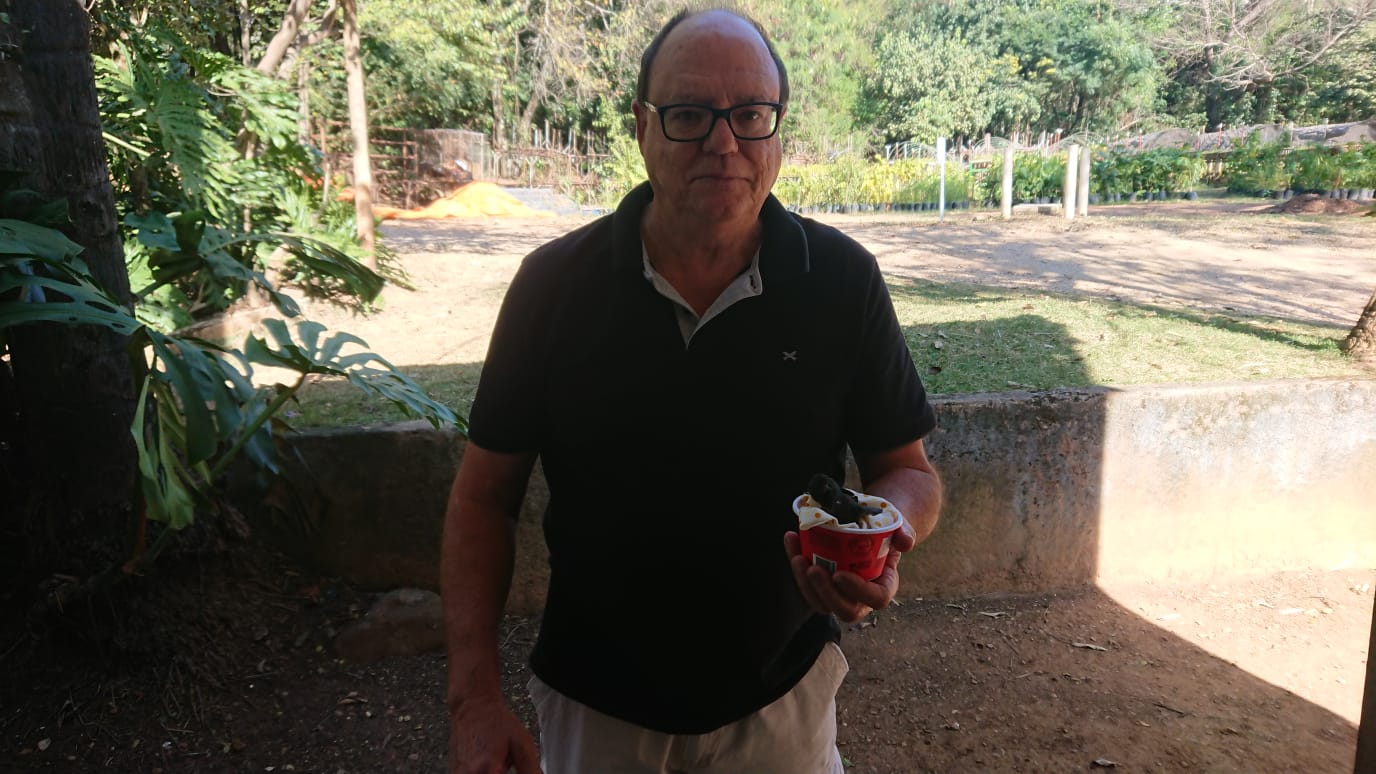 (44436 e 44437) - Beija-flores, filhotes, encontrados sozinhos no ninho, mantidos por 20 dias por munícipe. Entregue por munícipe de Paulínea no dia 28-07-2023.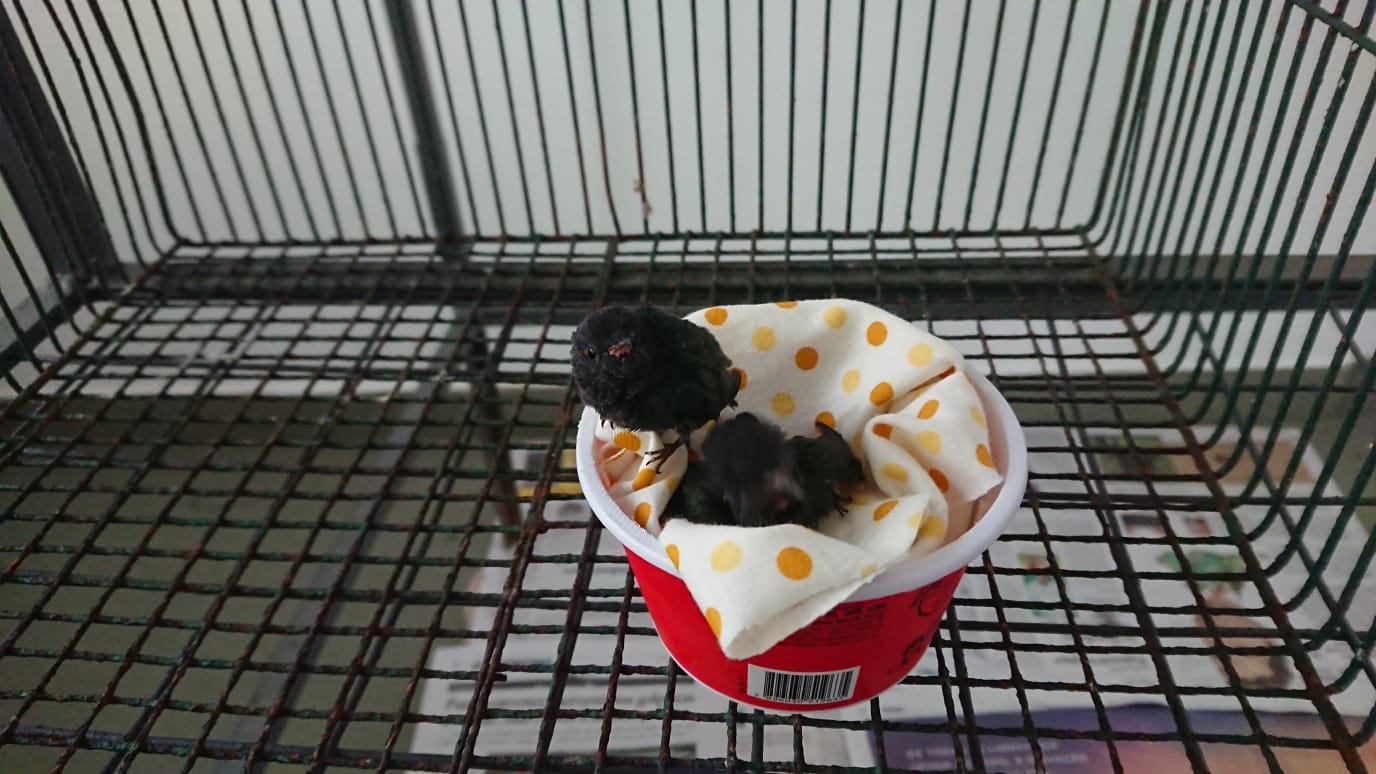 (44436 e 44437) - Beija-flores.RGDATA DE ENTRADANOME POPULARNOME CIENTÍFICO4434510/07/2023Gambá-de-orelha-brancaDidelphis albiventris4440821/07/2023Sagui-de-tufo-pretoCallithrix penicillata4441422/07/2023Sagui-de-tufo-pretoCallithrix penicillata4443628/07/2023Beija-flor-4443728/07/2023Beija-flor-TOTAL: 5 ANIMAISTOTAL: 5 ANIMAISTOTAL: 5 ANIMAISTOTAL: 5 ANIMAISCLASSENº DE ANIMAIS%Aves240%Mamíferos360%RépteisTOTAL:5100%RGDATA DE ENTRADANOME POPULARNOME CIENTÍFICODESTINODATA DE SAÍDA3909220/07/2022Jabuti-pirangaChelonoidis carbonariaOBITO18/07/20234161713/12/2022JiboiaBoa constrictorOBITO03/07/20234161813/12/2022JiboiaBoa constrictorOBITO19/07/20234427223/06/2023Periquitão-maracanãPsittacara leucophthalmusOBITO04/07/20234434510/07/2023Gambá-de-orelha-brancaDidelphis albiventrisOBITO10/07/20234443628/07/2023Beija-flor-OBITO28/07/20234443728/07/2023Beija-flor-OBITO30/07/2023TOTAL: 7 ANIMAIS TOTAL: 7 ANIMAIS TOTAL: 7 ANIMAIS TOTAL: 7 ANIMAIS TOTAL: 7 ANIMAIS TOTAL: 7 ANIMAIS CLASSENº DE ANIMAIS%Aves342,85%Mamíferos114,3%Répteis342,85%TOTAL:7100%RGDATA DE ENTRADANOME POPULARNOME CIENTÍFICO3638007/01/2022Gambá-de-orelha-brancaDidelphis albiventris3676828/01/2022Periquitão-maracanãPsittacara leucophthalmus3677228/01/2022Coruja-do-matoMegascops choliba3686504/02/2022Periquitão-maracanãPsittacara leucophthalmus3723622/02/2022Periquitão-maracanãPsittacara leucophthalmus3723822/02/2022Periquitão-maracanãPsittacara leucophthalmus3723922/02/2022Periquitão-maracanãPsittacara leucophthalmus3870716/05/2022CarcaráCaracara plancus3966316/09/2022Tucano-tocoRamphastos toco3970219/09/2022Periquito-de-encontro-amareloBrotogeris chiriri4035510/10/2022Gambá-de-orelha-brancaDidelphis albiventris4051417/10/2022Coruja-do-matoMegascops choliba4066524/10/2022Jabuti-pirangaChelonoidis carbonaria4099311/11/2022Coruja-do-matoMegascops choliba4103413/11/2022Coruja-do-matoMegascops choliba4120023/11/2022Urubu-de-cabeça-pretaCoragyps atratus4120123/11/2022Urubu-de-cabeça-pretaCoragyps atratus4125526/11/2022Coruja-do-matoMegascops choliba4163814/12/2022SeriemaCariama cristata4195102/01/2023Marreco-irerêDendrocygna viduata4195202/01/2023Marreco-irerêDendrocygna viduata4204807/01/2023Jabuti-pirangaChelonoidis carbonaria4204907/01/2023Jabuti-pirangaChelonoidis carbonaria4205007/01/2023Jabuti-pirangaChelonoidis carbonaria4205107/01/2023Jabuti-pirangaChelonoidis carbonaria4210111/01/2023Jabuti-pirangaChelonoidis carbonaria4210211/01/2023Jabuti-pirangaChelonoidis carbonaria4210311/01/2023Jabuti-pirangaChelonoidis carbonaria4210411/01/2023Jabuti-pirangaChelonoidis carbonaria4210511/01/2023Jabuti-pirangaChelonoidis carbonaria4210611/01/2023Jabuti-pirangaChelonoidis carbonaria4210711/01/2023Jabuti-pirangaChelonoidis carbonaria4210811/01/2023Jabuti-pirangaChelonoidis carbonaria4210911/01/2023Jabuti-pirangaChelonoidis carbonaria4211011/01/2023Jabuti-pirangaChelonoidis carbonaria4211111/01/2023Jabuti-pirangaChelonoidis carbonaria4211211/01/2023Jabuti-pirangaChelonoidis carbonaria4211311/01/2023Jabuti-pirangaChelonoidis carbonaria4211411/01/2023Jabuti-pirangaChelonoidis carbonaria4217615/01/2023Periquitão-maracanãPsittacara leucophthalmus4256407/02/2023Cágado-de-barbichaPhrynops geoffroanus4256507/02/2023Cágado-de-barbichaPhrynops geoffroanus4256607/02/2023Periquitão-maracanãPsittacara leucophthalmus4260509/02/2023Jabuti-pirangaChelonoidis carbonaria4269713/02/2023Periquitão-maracanãPsittacara leucophthalmus4272015/02/2023Coruja-do-matoMegascops choliba4310206/03/2023Jabuti-pirangaChelonoidis carbonaria4315610/03/2023Periquitão-maracanãPsittacara leucophthalmus4315810/03/2023Gambá-de-orelha-pretaDidelphis aurita4336623/03/2023Coruja-do-matoMegascops choliba4351904/04/2023Gavião-carijóRupornis magnirostris4355206/04/2023Gambá-de-orelha-brancaDidelphis albiventris4363014/04/2023JabutiChelonoidis carbonaria4363114/04/2023JabutiChelonoidis carbonaria4393605/06/2023Sagui-de-tufo-pretoCallithrix penicillata4401916/06/2023Sagui-de-tufo-pretoCallithrix penicillata4440821/07/2023Sagui-de-tufo-pretoCallithrix penicillata4441422/07/2023Sagui-de-tufo-pretoCallithrix penicillataTOTAL: 58 ANIMAISTOTAL: 58 ANIMAISTOTAL: 58 ANIMAISTOTAL: 58 ANIMAIS